教学目标(mål)：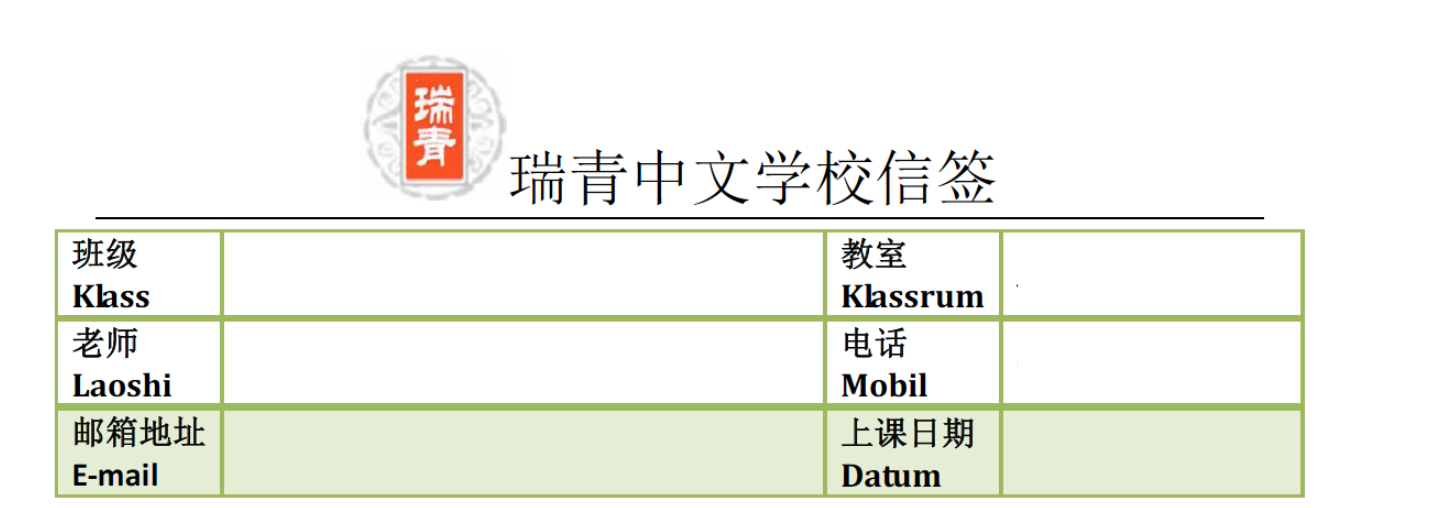 复习韵歌复习生字：第一课第二课加深关于颜色的练习教学重点(tyngdpunkt)：学会说，学会认教学辅助：视频、图片、游戏课时安排: 3第一课时ＫＬ10：00-10：301.复习韵歌所有的2. 韵歌小测试3.复习生字： 第一课，第二课第二课时ＫＬ10:45-11:15复习生字，找字卡户外任务：认字，找到老师要求的颜色的东西第三课时ＫＬ11:30-12:00关于冬天主题的生字复习一起看一个关于冬天的视频：小猪佩奇冬天11月24日作业：复习韵歌，生字 在微信里让孩子语音朗诵生字韵歌发给老师。上课学生Närvarolistan学生姓名本周是否到课 närvarande på lektionen作业完成情况 läxa inlämnadsami完成李佳颖到完成张彦宏到完成陈玮琦到詹朵朵到完成小苹果到erik朱俊烨到完成园园到完成杜温迪到完成叶雨菲到 艾有泽到完成林湘婷到sofie王丽娅到孙意涵到完成